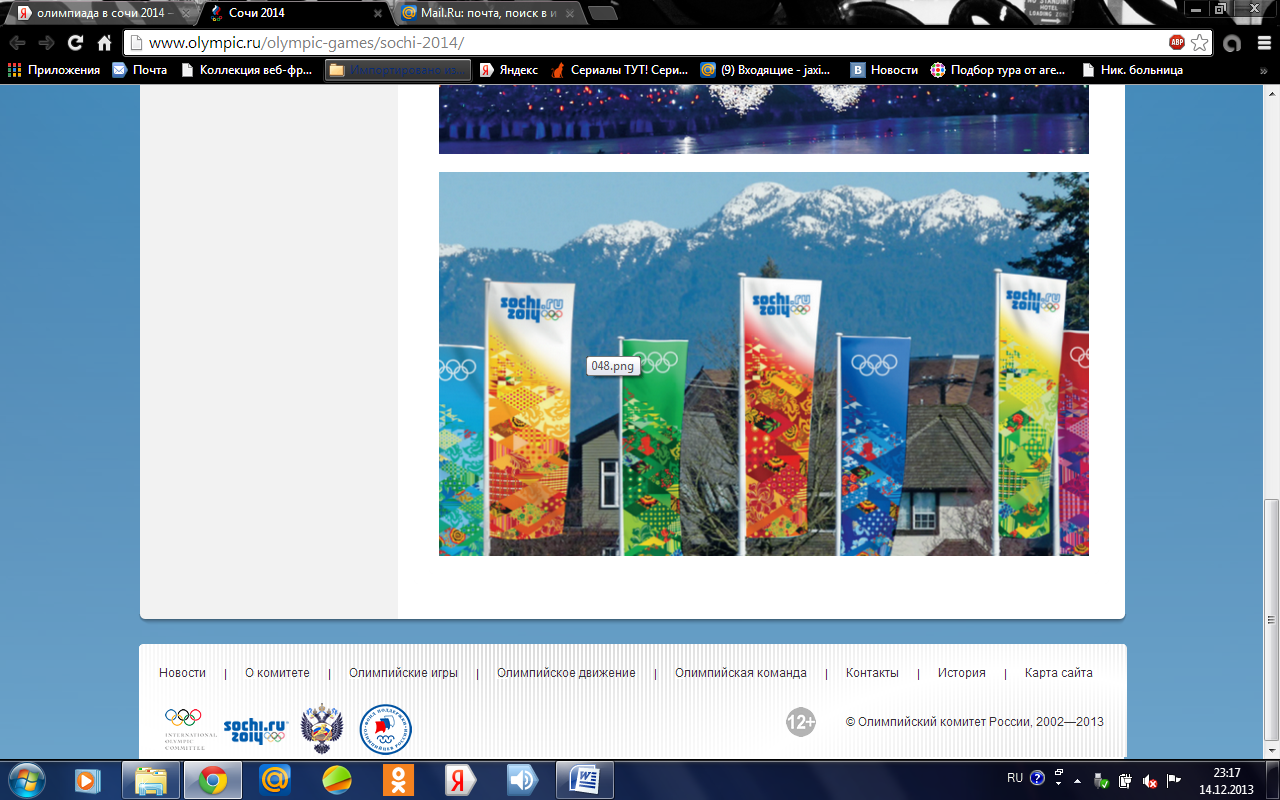 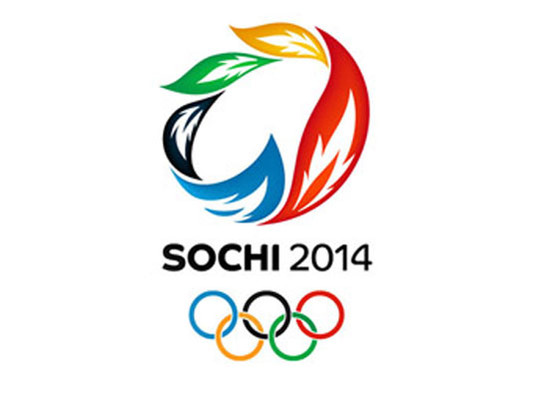 Олимпийские и Паралимпийские зимние Игры 2014 года в СочиXXII Олимпийские зимние игры пройдут в Сочи с 7 по 23 февраля 2014 года. Вслед за ними – с 7 по 16 марта – состоятся XI Паралимпийские зимние игры.Игры в Сочи пройдут в уникальной климатической зоне: здесь теплое море соседствует со снежными вершинами, склоны которых давно стали популярным местом отдыха для любителей зимних видов спорта.Зимние Игры в Сочи войдут в историю как самые инновационные. При их подготовке многое делается впервые и впоследствии станет частью колоссального наследия Игр.Одна из инноваций – компактное расположение спортивных и инфраструктурных объектов, гарантирующее предельное удобство перемещения и отсутствие транспортных проблем.Специально к Играм 2014 года в Сочи строятся современные спортивные объекты. Они возводятся с применением передовых технологий строительства и защиты окружающей среды.Цифровые технологии, которые стали неотъемлемой частью бренда Игр Sochi2014.ru, уже сейчас открывают новые возможности для коммуникаций. Инновационные решения по созданию цифровых платформ обеспечат простоту и скорость обмена информацией.Игры в Сочи установят новые стандарты проведения крупнейших международных мероприятий, помогут внедрить передовые технологии в строительстве, экологии, управлении проектами, создании безбарьерной среды.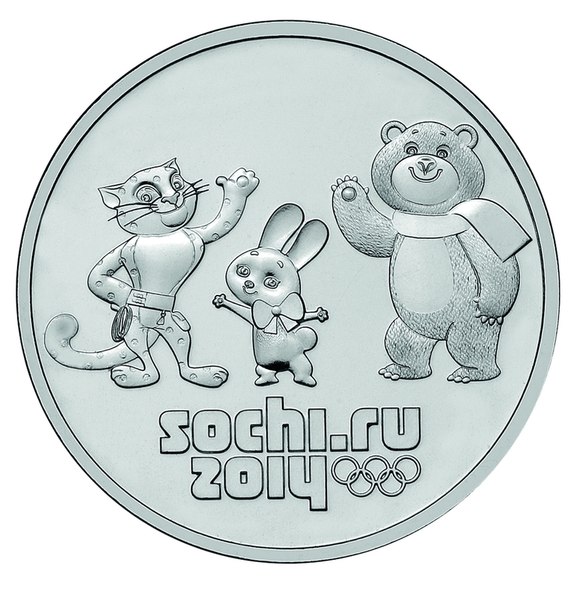 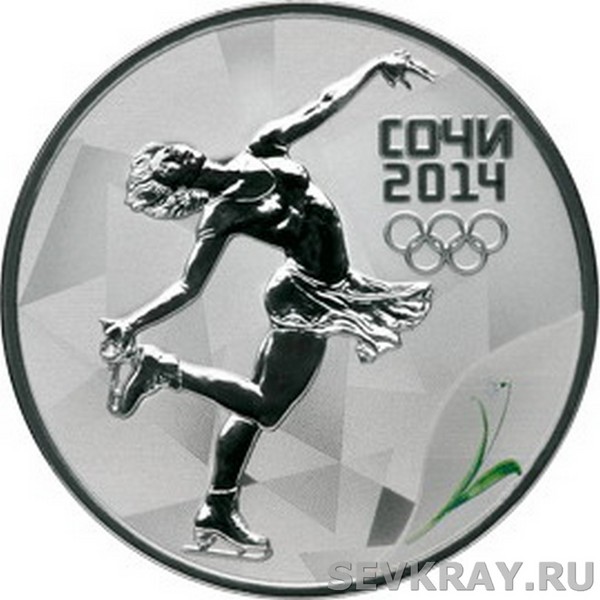 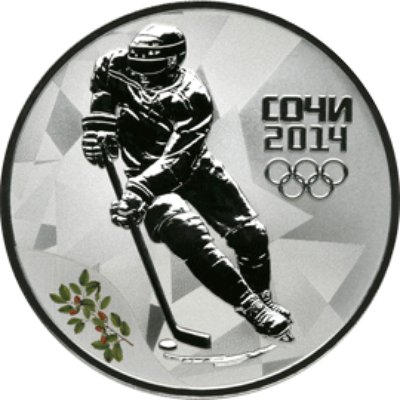 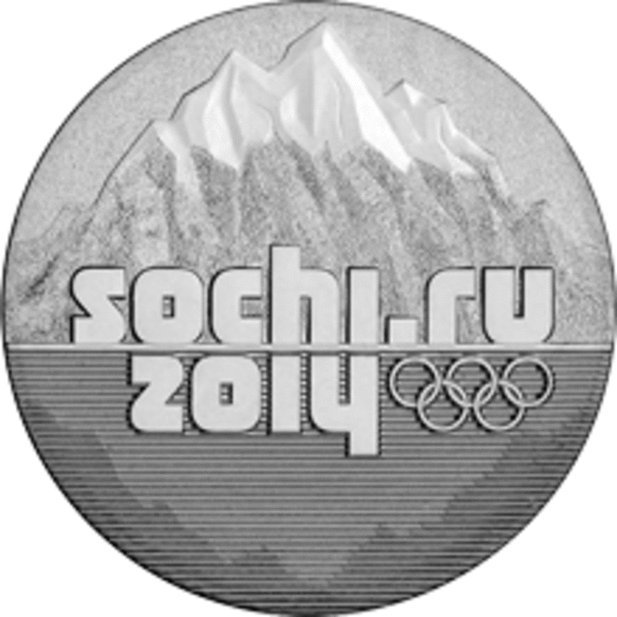 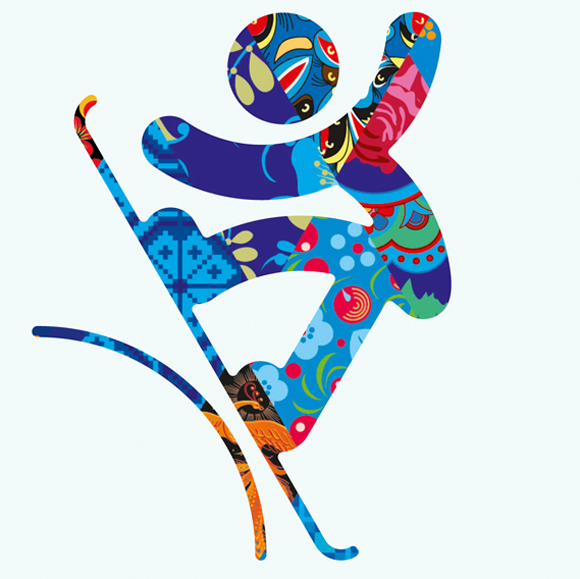 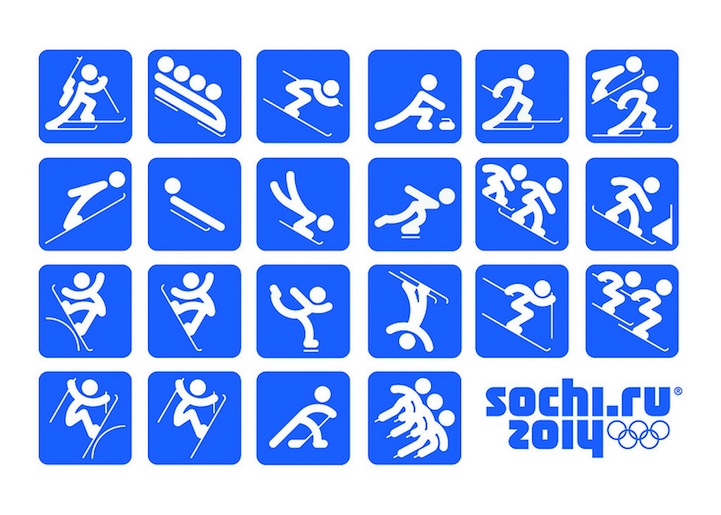 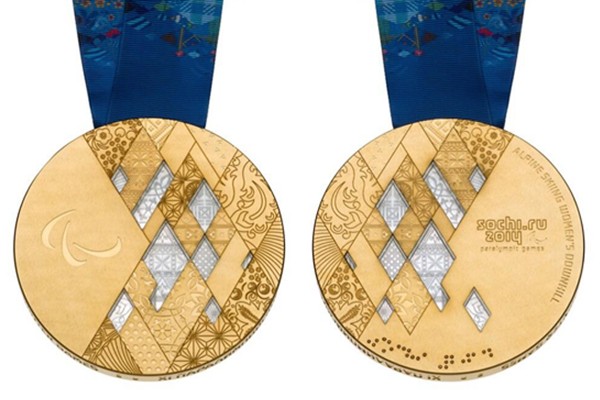 